	   Sunday, October 28, 2012	   Monday, October 29, 2012	   Tuesday, October 30, 2012	   Wednesday, October 31, 2012	   Thursday, November 1, 2012	   Friday, November 2, 2012	   Saturday, November 3, 20126:00AMHome Shopping  Shopping program. G6:30AMBattlestar Galactica: Baltar's Escape (R)  When Baltar leads a deadly prison revolt aboard the Galactica, Apollo and Starbuck find themselves racing to rescue the hostages. Starring LORNE GREENE, RICHARD L HATCH, DIRK BENEDICT, HERB JEFFERSON JR and MAREN JENSEN.PG 7:30AMBattlestar Galactica: Experiment In Terra (R)  Apollo is recruited by a heavenly being to rescue the mortals on the planet Terra from nuclear destruction. Starring LORNE GREENE, RICHARD L HATCH, DIRK BENEDICT, HERB JEFFERSON JR and MAREN JENSEN.PG 8:30AMHome Shopping  Shopping program.G 9:00AMHome Shopping  Shopping program.G 9:30AMNed And Stacey: Thanksgiving Day Massacre (R)  Thanksgiving dinner at the Colberts uncovers a series of family disagreements and disappointments. Starring THOMAS HADEN CHURCH, DEBRA MESSING, GREG GERMANN and NADIA DAJANI.PG 10:00AMNed And Stacey: Sleepless in Manhattan (R)  Ned gives Stacey some unwanted assistance in buying a new bed. Starring THOMAS HADEN CHURCH, DEBRA MESSING, GREG GERMANN and NADIA DAJANI.PG 10:30AMT.J Hooker: Psychic Terror (R)  Hooker searches for a kidnapped girl who will die unless found, after reluctantly accepting the help of a woman who is psychic. Starring WILLIAM SHATNER, ADRIAN ZMED, HEATHER LOCKLEAR and JAMES DARREN.PG (V)11:30AMBuck Rogers: Plot To Kill A City - Part 1 (R)  A band of assassins plan to wreak vengeance on the Earth by destroying New Chicago. Starring GIL GERARD, ERIN GRAY, MICHAEL ANSARA, FELIX SILLA and TIM O'CONNOR.PG 12:30PMThe New Adam 12: Witchcraft (R)  Adam-12 investigates a satanic cult where animals are ritualistically executed and a human being is to be the next sacrifice. Starring ETHAN WAYNE, PETER PARROS and MIGUEL FERNANDES.PG 1:00PMNew Dragnet: Nobody's Child (R)  Two weeks before moving with her mother and new stepfather to England, a little girl is reported missing. Starring THALAMUS RASULALA, BERNARD WHITE, DON STRAUD and JEFF OSTERAGE.PG 1:30PMV.I.P: The Last Temptation of Val (R)  A discredited Hong Kong action film star arrives in Los Angeles to clear his name in the death of a close friend. Starring PAMELA ANDERSON, MOLLY CULVER, SHAUN BAKER, NATALIE RAITANO and LEAH LAIL.PG 2:30PMV.I.P: Val Under Siege With A Vengeance (R)  With her colleagues held hostage by kidnappers, it's up to Val to track down their real target and save V.I.P. Starring PAMELA ANDERSON, MOLLY CULVER, SHAUN BAKER, NATALIE RAITANO and LEAH LAIL.PG (V)3:30PMSmash Lab: Boat Ejector Seat    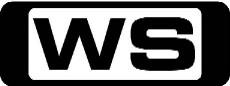 The team engineers an ejector seat for a boat that will launch someone from the vehicle and slow them down enough to land safely in the water.PG 4:30PMSmash Lab: Car Over A Cliff    The team tries to build exterior airbags for a car to protect the vehicle in case it is driven off a cliff.PG 5:30PMHow I Met Your Mother: The Stinsons / Sorry, Bro (R) 'CC'    The gang suspects that Barney has a girlfriend when he mysteriously leaves MacLaren's and they decide to follow him. Starring JOSH RADNOR, JASON SEGEL, NEIL PATRICK HARRIS, ALYSON HANNIGAN and COBIE SMULDERS.PG (S,A)6:30PM7Mate Sunday Night Movie: Godzilla (R) ‘CC’ (1998)    A enormous, radioactively mutated lizard runs rampant on the island of Manhattan. Starring MATTHEW BRODERICK, JEAN RENO, MARIA PITILLO, HANK AZARIA and KEVIN DUNN.PG (V,L)9:30PM7Mate Sunday Night Movie: Anaconda (R) ‘CC’ (1997)    A 'National Geographic' film crew is taken hostage by an insane hunter, who takes them along on his quest to capture the world's largest - and deadliest - snake. Starring JENNIFER LOPEZ, ICE CUBE, JON VOIGHT, ERIC STOLTZ and JONATHAN HYDE.M (V,L)11:30PMPunk'd (R) 'CC'  See what happens when the Punk'd crew invades and trashes Chris Klein's home. And Jeremy Sisto takes the Punk'd sobriety test.M 12:00AMMost Shocking: Top 20: Women Out Of Control (R) 'CC'  This week, catch the Top 20 most shocking women out of control! Who will make the list?M 1:00AMV.I.P: The Last Temptation of Val (R)  A discredited Hong Kong action film star arrives in Los Angeles to clear his name in the death of a close friend. Starring PAMELA ANDERSON, MOLLY CULVER, SHAUN BAKER, NATALIE RAITANO and LEAH LAIL.PG 2:00AMV.I.P: Val Under Siege With A Vengeance (R)  With her colleagues held hostage by kidnappers, it's up to Val to track down their real target and save V.I.P. Starring PAMELA ANDERSON, MOLLY CULVER, SHAUN BAKER, NATALIE RAITANO and LEAH LAIL.PG (V)3:00AMT.J Hooker: Psychic Terror (R)  Hooker searches for a kidnapped girl who will die unless found, after reluctantly accepting the help of a woman who is psychic. Starring WILLIAM SHATNER, ADRIAN ZMED, HEATHER LOCKLEAR and JAMES DARREN.PG (V)4:00AMBattlestar Galactica: Experiment In Terra (R)  Apollo is recruited by a heavenly being to rescue the mortals on the planet Terra from nuclear destruction. Starring LORNE GREENE, RICHARD L HATCH, DIRK BENEDICT, HERB JEFFERSON JR and MAREN JENSEN.PG 5:00AMNed And Stacey: Thanksgiving Day Massacre (R)  Thanksgiving dinner at the Colberts uncovers a series of family disagreements and disappointments. Starring THOMAS HADEN CHURCH, DEBRA MESSING, GREG GERMANN and NADIA DAJANI.PG 5:30AMHome Shopping  Home ShoppingG 6:00AMHome Shopping  Shopping program.G 6:30AMK-Zone - Stitch!: Stitch! (R)    When Stitch lands on a remote island, he must perform several good deeds in order to activate the Spiritual Stone that will gain him great power.G 7:00AMK-Zone - Zeke and Luther: Zeke and Luther (R) 'CC'    Zeke and Luther take jobs delivering donuts to earn money for skateboard repairs, but Luther gets into trouble and must find a way to resolve the situation without Zeke's help. Starring HUTCH DANO, ADAM HICKS, DANIEL CURTIS LEE and RYAN NEWMAN.G 7:30AMK-Zone - Handy Manny: Handy Manny (R)    Join Handy Manny, who with the help of his amazing set of talking tools is the town's expert when it comes to repairs. Then the tools discuss their lifelong dreams, Felipe is not sure about is.G 8:00AMK-Zone - Pair Of Kings: Pair Of Kings (R) 'CC'    Kinkow has been at odds with the neighbouring island of Cornea and the only way to improve relations is a royal courtship. Starring MITCHEL MUSSO, DOC SHAW, GENO SEGERS, KELSEY CHOW and RYAN OCHOA.G 8:30AMK-Zone - I'm In The Band: I'm In The Band 'CC'    Derek loses his voice during a screaming contest, leaving the band in jeopardy of losing a paid gig. Starring LOGAN MILLER, STEVE VALENTINE, GREG BAKER, STEPHEN FULL and CAITLYN TAYLOR LOVE.G 9:00AMNBC Today (R) 'CC'    International news and weather including interviews with newsmakers in the world of politics, business, media, entertainment and sport.10:00AMNBC Meet The Press (R) 'CC'    David Gregory interviews newsmakers from around the world.11:00AMBattlestar Galactica: Take The Celestra (R)  Commander Cronis of the spaceship Celestra is faced with mutiny by his ambitious aide. Starring LORNE GREENE, RICHARD L HATCH, DIRK BENEDICT, HERB JEFFERSON JR and MAREN JENSEN.PG 12:00PMBuck Rogers: Plot To Kill A City - Part 2 (R)  Buck Rogers faces mortal danger when his true identity is discovered by a sinister scientist and his band of deadly assassins. Starring GIL GERARD, ERIN GRAY, MICHAEL ANSARA, FELIX SILLA and TIM O'CONNOR.PG 1:00PMT.J Hooker: Slay Ride (R)  Hooker dresses up as Santa Claus and has the department working to prevent an abandoned baby from being sent to Juvenile Hall. Starring WILLIAM SHATNER, ADRIAN ZMED, HEATHER LOCKLEAR and JAMES DARREN.PG (V)2:00PMNew Dragnet: Requiem (R)  A police officer is inadvertently video-taped during a drug bust just as he is accepting a pay-off. Starring THALAMUS RASULALA, BERNARD WHITE, DON STRAUD and JEFF OSTERAGE.PG 2:30PMMalcolm And Eddie: Your Number's Up (R)  Eddie forgets to buy Malcolm's weekly lottery ticket. Starring MALCOLM-JAMAL WARNER, EDDIE GRIFFIN, KAREN MALINA WHITE, CHRISTOPHER DANIEL BARNES and RON PEARSON.PG 3:00PMGrand Prix Legends: Mike Hawthorn (R)  Mike Hawthorn was undoubtedly one of the most talented and flamboyant racing drivers of his generation.G 4:00PMV8 Xtra: Armor All Gold Coast 600 Review 'CC'    This week the V8 Xtra team reviews the Armor All Gold Coast 600.G 4:30PMMonster Garage: Open Road Racer (R)  Monster Garage is known for bringing fast cars to life - the ultimate speed challenge is building an open road racer. Jesse and the team are going to do so with a 1964 Lincoln continental. Starring JESSE JAMES.PG 5:30PMThat '70s Show: Gimme Shelter / Stone Cold Crazy (R) 'CC'  With everyone working and Kelso and Fez looking for an apartment, Eric starts worrying about his future. Starring TOPHER GRACE, ASHTON KUTCHER, DANNY MASTERSON, MILA KUNIS and WILMER VALDERRAMA.PG 6:30PMMy Name Is Earl: The Professor (R) 'CC'    Earl decides to return a stolen laptop to its female owner: an attractive university professor. Guest starring Christine Taylor. Starring JASON LEE, ETHAN SUPLEE, NADINE VELAZQUEZ, EDDIE STEEPLES and JAIME PRESSLY.PG 7:00PMHow I Met Your Mother: The Front Porch (R) 'CC'    Karen finds another woman's earring in Ted's bed and he discovers that Lily planted it there on purpose. Starring JOSH RADNOR, JASON SEGEL, NEIL PATRICK HARRIS, ALYSON HANNIGAN and COBIE SMULDERS.PG 7:30PMHow I Met Your Mother: Old King Clancy / Murtaugh (R) 'CC'    When Barney hears that Ted has made a list of things he feels the gang is too old to do, he attempts to complete every task on the list within 24 hours to prove Ted wrong. Starring JOSH RADNOR, JASON SEGEL, NEIL PATRICK HARRIS, ALYSON HANNIGAN and COBIE SMULDERS.PG 8:30PMFamily Guy: Quagmire's Baby (R) 'CC'    When Quagmire finds a baby on his doorstep, and learns it's his, he has to face the challenge of fatherhood.M (A)9:00PMAmerican Dad: Roger N' Me (R) 'CC'  Stan goes to Atlantic City for a bachelor party and is shunned by his so-called best friend.M 9:30PMFamily Guy: Dog Gone (R) 'CC'   When Brian accidentally kills a neighbourhood dog he is shocked that no one cares.M (A)10:00PMAmerican Dad: Stanny Tendergrass 'CC'   **NEW**When Stan finally has enough money to afford a membership at the golf club he has worked at for the past thirty summers, his hard work and perseverance prove to be futile when the club gives membership to Steve first.M 10:30PMFamily Guy: Believe It Or Not Joe's Walking On Air / 100th Episode (R) 'CC'  Joe's thrilled after leg-transplant surgery, but drives the guys to exhaustion doing all the things he couldn't do before. Starring SETH MACFARLANE, SETH GREEN, MILA KUNIS and ALEX BORSTEIN.M 11:30PMAmerican Dad: Helping Handis (R) 'CC' Stan devises a plan to make Steve more popular at school, but the plan backfires and Steve becomes a little 'too popular'.PG 12:00AMBoston Legal: Happy Trails (R) 'CC'    Alan and Denny find they're the least popular guests at a dude ranch. Guest starring JAY THOMAS. Starring JAMES SPADER, WILLIAM SHATNER, CANDICE BERGEN, JOHN LARROQUETTE and CHRISTIAN CLEMENSON.M 1:00AMT.J Hooker: Gang War (R)  Hooker returns to the barrio to help a close friend begin a program that will bring peace between the neighbourhood's rival gangs. Starring WILLIAM SHATNER, ADRIAN ZMED and HEATHER LOCKLEAR.PG (V)2:00AMBuck Rogers: Plot To Kill A City - Part 2 (R)  Buck Rogers faces mortal danger when his true identity is discovered by a sinister scientist and his band of deadly assassins. Starring GIL GERARD, ERIN GRAY, MICHAEL ANSARA, FELIX SILLA and TIM O'CONNOR.PG 3:00AMBattlestar Galactica: Take The Celestra (R)  Commander Cronis of the spaceship Celestra is faced with mutiny by his ambitious aide. Starring LORNE GREENE, RICHARD L HATCH, DIRK BENEDICT, HERB JEFFERSON JR and MAREN JENSEN.PG 4:00AMGrand Prix Legends: Mike Hawthorn (R)  Mike Hawthorn was undoubtedly one of the most talented and flamboyant racing drivers of his generation.G 5:00AMMalcolm And Eddie: Won't Power (R)  Malcolm, Eddie and their friends bet on who can go the longest without sex. Starring MALCOLM-JAMAL WARNER, EDDIE GRIFFIN, KAREN MALINA WHITE, CHRISTOPHER DANIEL BARNES and RON PEARSON.PG 5:30AMHome Shopping  Home ShoppingG 6:00AMHome Shopping  Shopping program. G6:30AMK-Zone - Stitch!: Stitch! (R)    When Stitch lands on a remote island, he must perform several good deeds in order to activate the Spiritual Stone that will gain him great power.G 7:00AMK-Zone - Zeke and Luther: Zeke and Luther (R) 'CC'    Zeke and Luther find a super strength bungee cord in Mr. Johnson's trash and accidentally fling themselves into his yard, destroying his coveted lawn ornaments. Starring HUTCH DANO, ADAM HICKS, DANIEL CURTIS LEE and RYAN NEWMAN.G 7:30AMK-Zone - Handy Manny: Handy Manny (R)    Join Handy Manny, who with the help of his set of talking tools is the town's expert when it comes to repairs. Manny and the tools help Elliot fix up his used race car to enter the big Wood Valley race.G 8:00AMK-Zone - Pair Of Kings: Pair Of Kings (R) 'CC'    Feeling homesick, Boomer and Brady call Aunt Nancy and Uncle Bill to check in, but accidentally end up scaring them with their tales of Tarantula people, quick sand and giant bugs. Starring MITCHEL MUSSO, DOC SHAW, GENO SEGERS, KELSEY CHOW and RYAN OCHOA.G 8:30AMK-Zone - I'm In The Band: I'm In The Band (R) 'CC'    Tripp Campbell dreams of showing off his Hendrix-esque guitar skills by becoming part of a rock band. When he wins a radio contest to have dinner with his favourite band Iron Weasel, his dream comes true. Starring LOGAN MILLER, STEVE VALENTINE, GREG BAKER, STEPHEN FULL and CAITLYN TAYLOR LOVE.G 9:00AMNBC Today (R)'CC'    International news and weather including interviews with newsmakers in the world of politics, business, media, entertainment and sport.11:00AMBattlestar Galactica: The Hand Of God (R)  Galactica picks up a signal which could be from the distant past but which is in fact a trap set by the Cylons. Adama comes up with a plan to counter-attack the Cylons. Starring -PG 12:00PMBuck Rogers: Return Of The Fighting 69th (R)  A retired starfighter is called to action to blast through a treacherous asteroid belt. Starring GIL GERARD, ERIN GRAY, MICHAEL ANSARA, FELIX SILLA and TIM O'CONNOR.PG 1:00PMT.J Hooker: Deadlock (R)  Hooker desperately seeks help for his wounded partner when he finds himself trapped in an elevator with an armed robber. Starring WILLIAM SHATNER, ADRIAN ZMED, HEATHER LOCKLEAR and JAMES DARREN.PG 2:00PMNew Dragnet: The Auditor (R)  When a bank auditor is found dead in Venice Beach, it seems like a senseless killing. Starring THALAMUS RASULALA, BERNARD WHITE, DON STRAUD and JEFF OSTERAGE.PG 2:30PMMalcolm And Eddie: Designing Women (R)  After Malcolm and Eddie's apartment is robbed, an attractive interior decorator offers to redecorate. Starring MALCOLM-JAMAL WARNER, EDDIE GRIFFIN, KAREN MALINA WHITE, CHRISTOPHER DANIEL BARNES and RON PEARSON.PG 3:00PMSpecial: Classic Targa Adelaide (R)    Round One of the 2012 Australian Targa Championship begins in Adelaide. It's a wild ride in South Austrlaia for 3 days of classic car tarmac rallying.G 4:00PMPimp My Ride: Honda Civic 1992 (R) 'CC'  Christine's Honda can use some pimping, so the team install 'Lamborghini style' doors and add a massaging chair, while a voice recordable alarm with Xzibit's voice warns people to stay away.PG 4:30PMMonster Garage: 51 Cool Caddy Daddy (R)    Jesse James and six legendary customisers tackle an abandoned 1951 Cadillac.PG  5:30PMProgram to be advised6:30PMMy Name Is Earl: Didn't Pay Taxes (R) 'CC'    Earl realises he didn't pay taxes on all his income and tries to give the government a cheque for what he owes. When the government won't take his money, he tries various schemes to pay his debt. Starring JASON LEE, ETHAN SUPLEE, NADINE VELAZQUEZ, EDDIE STEEPLES and JAIME PRESSLY.PG 7:00PMHow I Met Your Mother: Mosbius Designs (R) 'CC'    Ted goes out on his own as an architect and hires an intern to help get things started, but all he helps himself to is Robin. Starring JOSH RADNOR, JASON SEGEL, NEIL PATRICK HARRIS, ALYSON HANNIGAN and COBIE SMULDERS.PG 7:30PMMythbusters: Voice Flame Extinguisher / Hypnosis 'CC'   **NEW**Grant, Tory and Kari go deeper...deeper. ..deeper into the world of hypnosis, while Adam and Jamie appear to be under some sort of influence, as they make some truly extraordinary sounds in the name of science.PG 8:30PMPawn Stars: Pawn Shop Pinot / Secret Santa 'CC'    When Rick and the Old Man buy an antique 19th Century wine-maker, Chumlee wants to put it into action. The guys also consider buying a 16th Century replica signal cannon used to call ships. Starring RICHARD HARRISON, RICK HARRISON and COREY HARRISON.PG 9:30PMPawn Stars: The British Are Coming 'CC'    **NEW**The Pawn Stars are presented with a classic 1946 Seeburg Jukebox. Will the gang tune up their wallets and hit a high note of a deal, or will it become the day the music died?PG 10:00PMCash Cowboys: Big Things Happening / Fish Out Of Water    **NEW**Hitting Central Alberta, the guys visit a glitzy showroom full of extraordinary antique cars, jukeboxes, and tin trucks.PG 12:00AM30 Rock: Jack The Writer (R) 'CC'    As Kenneth the Page quickly learns that working for Tracy Jordan may be more than he bargained for. Starring TINA FEY, TRACY MORGAN, ALEC BALDWIN, JANE KRAKOWSKI and SCOTT ADSIT.PG 12:30AMCNNNN (R) 'CC'    The Chaser Non-Stop News Network is a News and Current Affairs show satirising American news channels such as CNN and Fox News. Starring CHRIS TAYLOR, CRAIG REUCASSEL, JULIAN MORROW, CHAS LICCIARDELLO and DOMINIC KNIGHT.M 1:00AMT.J Hooker: Deadlock (R)  Hooker desperately seeks help for his wounded partner when he finds himself trapped in an elevator with an armed robber. Starring WILLIAM SHATNER, ADRIAN ZMED, HEATHER LOCKLEAR and JAMES DARREN.PG 2:00AMBuck Rogers: Return Of The Fighting 69th (R)  A retired starfighter is called to action to blast through a treacherous asteroid belt. Starring GIL GERARD, ERIN GRAY, MICHAEL ANSARA, FELIX SILLA and TIM O'CONNOR.PG 3:00AMBattlestar Galactica: The Hand Of God (R)  Galactica picks up a signal which could be from the distant past but which is in fact a trap set by the Cylons. Adama comes up with a plan to counter-attack the Cylons. Starring -PG 4:00AMMalcolm And Eddie: Designing Women (R)  After Malcolm and Eddie's apartment is robbed, an attractive interior decorator offers to redecorate. Starring MALCOLM-JAMAL WARNER, EDDIE GRIFFIN, KAREN MALINA WHITE, CHRISTOPHER DANIEL BARNES and RON PEARSON.PG 4:30AMNew Dragnet: The Auditor (R)  When a bank auditor is found dead in Venice Beach, it seems like a senseless killing. Starring THALAMUS RASULALA, BERNARD WHITE, DON STRAUD and JEFF OSTERAGE.PG 5:00AMPimp My Ride: Honda Civic 1992 (R) 'CC'  Christine's Honda can use some pimping, so the team install 'Lamborghini style' doors and add a massaging chair, while a voice recordable alarm with Xzibit's voice warns people to stay away.PG 5:30AMHome Shopping  Home Shopping G6:00AMHome Shopping  Shopping program. G6:30AMK-Zone - Stitch!: Stitch! (R)    When Stitch lands on a remote island, he must perform several good deeds in order to activate the Spiritual Stone that will gain him great power.G 7:00AMK-Zone - Zeke and Luther: Zeke and Luther (R) 'CC'    Determined to secure a skateboarding sponsorship, Zeke and Luther engineer ambitious stunts to impress potential sponsors and Zeke tackles his biggest challenge yet, the 'Tunnel of Terror.' Starring HUTCH DANO, ADAM HICKS, DANIEL CURTIS LEE and RYAN NEWMAN.G 7:30AMK-Zone - Handy Manny: Handy Manny (R)    With the help of Sheet Rock Hills mechanic Gary, Manny and the tools replace Manny's truck engine with a new environmentally-friendly electric motor, which they enter into a competition.G 8:00AMK-Zone - Pair Of Kings: Pair Of Kings (R) 'CC'    After watching a scary movie, Brady is convinced that the castle is haunted and sets out to prove to Boomer that ghosts exist. Starring MITCHEL MUSSO, DOC SHAW, GENO SEGERS, KELSEY CHOW and RYAN OCHOA.G 8:30AMK-Zone - I'm In The Band: I'm In The Band (R) 'CC'    After Tripp is dumped by the prettiest girl in his class, he's inspired to write a new song, 'I Wanna Punch Stuff.' Starring LOGAN MILLER, STEVE VALENTINE, GREG BAKER, STEPHEN FULL and CAITLYN TAYLOR LOVE.G 9:00AMNBC Today (R) 'CC'    International news and weather including interviews with newsmakers in the world of politics, business, media, entertainment and sport.11:00AMBattlestar Galactica: Galactica Discovers Earth - Part 1 (R)  Dr. Zee tells Adama that to land on Earth could invite its destruction by the Cylons, but Troy and Dylan fly to Earth in their vipers and contact a scientist who is amazed by their knowledge. Starring LORNE GREENE, KENT MC CORD, BARRY VAN DYKE, RICHARD LYNCH and ROBERT REED.PG 12:00PMBuck Rogers: Unchained Woman (R)  Buck Rogers masquerades as a convict and breaks out of jail with a female prisoner, while being pursued by an inhuman android. Starring GIL GERARD, ERIN GRAY, MICHAEL ANSARA, FELIX SILLA and TIM O'CONNOR.PG 1:00PMT.J Hooker: Night Vigil (R)  A raging Hooker turns the city upside down for a stickup man who shot Stacy, leaving her hospitalised in a coma. Starring WILLIAM SHATNER, ADRIAN ZMED, HEATHER LOCKLEAR and JAMES DARREN.PG 2:00PMNew Dragnet: The Book (R)  A visit to a high-class house of prostitution ultimately leads to the death of a county supervisor. Starring THALAMUS RASULALA, BERNARD WHITE, DON STRAUD and JEFF OSTERAGE.PG 2:30PMMalcolm And Eddie: Bullets Over Kansas City (R)  Nicolette's short story recasts Malcolm and his friends in the 1930s in Kansas City. Starring MALCOLM-JAMAL WARNER, EDDIE GRIFFIN, KAREN MALINA WHITE, CHRISTOPHER DANIEL BARNES and RON PEARSON.PG 3:00PMMotor Mate: Ford (R) Follow the Fiesta story from the birth of a concept to the finished product using detailed original footage of the design and fabrication process, featuring in-fatory shots from Ford headquarters and plants in Valencia, Bordeaux, and Dagenham.G 4:30PMPimp My Ride: Mitsubishi Mirage (R) 'CC'  Antwon's Mitsubishi Mirage can use a miracle, so the team prepares to pimp his ride. They apply paint that changes colour and make over the interior, which includes installing a fishtank.PG 5:00PMPimp My Ride: 1967 Ford Mustang (R) 'CC'  Mary's 1967 Ford Mustang is almost too old to be pimped, but the team gives it a shot. They put in reclining seats, a monitor in the ceiling, and the new tail pipe shoots flames out.PG   5:30PMProgram to be advised6:30PMMy Name Is Earl: Dad's Car (R) 'CC'    It's Mother's Day, and when Earl remembers that he has never given his mother a gift, he and Randy decide her repayment should include Earl doing something for his father. Guest starring Beau Bridges. Starring JASON LEE, ETHAN SUPLEE, NADINE VELAZQUEZ, EDDIE STEEPLES and JAIME PRESSLY.PG 7:00PMHow I Met Your Mother: The Three Days Rule (R) 'CC'    Ted meets a new girl, Holly, and the gang insists that he wait three days before calling to ask her out. Starring JOSH RADNOR, JASON SEGEL, NEIL PATRICK HARRIS, ALYSON HANNIGAN and COBIE SMULDERS.PG 7:30PMHow I Met Your Mother: As Fast As She Can / The Leap (R) 'CC'    After Ted bumps into Tony and Stella on the street, Tony shows up at Ted's apartment wanting to make amends. Guest starring Sarah Chalke and Jason Jones. Starring JOSH RADNOR, JASON SEGEL, NEIL PATRICK HARRIS, ALYSON HANNIGAN and COBIE SMULDERS.PG 8:30PMHardcore Pawn: Kill Em All / All In The Family   **NEW**Les discovers broken merchandise and calls his staff to the carpet. The next person to step out of line is getting fired. Starring LES GOLD, SETH GOLD, ASHLEY GOLD and RICH.M 9:30PMAmerican Pickers: The Elephant In The Room / The Emu Chase   **NEW** With a Noah's ark of exotic animals, the guys visit a Maine taxidermist where Mike gambles big money on a huge elephant head. Starring MIKE WOLFE and FRANK FRITZ.PG 11:30PMRude Tube: Weird Web (R)    From the outrageously wacky to the downright rude, see many viral videos, right here on Rude Tube.M (S)12:00AM30 Rock: Jack-Tor (R) 'CC'    After being pressured by Jack to plug GE products into her show, Liz integrates Jack himself into a sketch. Starring TINA FEY, TRACY MORGAN, ALEC BALDWIN, JANE KRAKOWSKI and SCOTT ADSIT.PG 12:30AMCNNNN (R) 'CC'    The Chaser Non-Stop News Network is a News and Current Affairs show satirising American news channels such as CNN and Fox News. Starring CHRIS TAYLOR, CRAIG REUCASSEL, JULIAN MORROW, CHAS LICCIARDELLO and DOMINIC KNIGHT.M 1:00AMT.J Hooker: Night Vigil (R)  A raging Hooker turns the city upside down for a stickup man who shot Stacy, leaving her hospitalised in a coma. Starring WILLIAM SHATNER, ADRIAN ZMED, HEATHER LOCKLEAR and JAMES DARREN.PG 2:00AMHome Shopping  Shopping program. G2:30AMHome Shopping  Shopping program. G3:00AMHome Shopping  Shopping program. G3:30AM10 Years Younger (R)    Fiona McDonald enlists the help of a team of experts who use every trick in the book to reverse the ageing process for our frumpy, weathered and defeated participants.PG 4:00AMBattlestar Galactica: Galactica Discovers Earth - Part 1 (R)  Dr. Zee tells Adama that to land on Earth could invite its destruction by the Cylons, but Troy and Dylan fly to Earth in their vipers and contact a scientist who is amazed by their knowledge. Starring LORNE GREENE, KENT MC CORD, BARRY VAN DYKE, RICHARD LYNCH and ROBERT REED.PG 5:00AMMalcolm And Eddie: Bullets Over Kansas City (R)  Nicolette's short story recasts Malcolm and his friends in the 1930s in Kansas City. Starring MALCOLM-JAMAL WARNER, EDDIE GRIFFIN, KAREN MALINA WHITE, CHRISTOPHER DANIEL BARNES and RON PEARSON.PG 5:30AMHome Shopping  Home Shopping G6:00AMHome Shopping  Shopping program. G6:30AMK-Zone - Stitch!: Stitch! (R)    When Stitch lands on a remote island, he must perform several good deeds in order to activate the Spiritual Stone that will gain him great power.G 7:00AMK-Zone - Zeke and Luther: Zeke and Luther (R) 'CC'    Zeke enlists Olivia to design his signature look and when she delivers a cape, he feels obligated to wear it. Meanwhile, Ozzie steals Luther's unique helmet styling. Starring HUTCH DANO, ADAM HICKS, DANIEL CURTIS LEE and RYAN NEWMAN.G 7:30AMK-Zone - Handy Manny: Handy Manny (R)    While out at sea on a whale watching tour, Manny and the tools must fix a broken signal buoy before a dense fog rolls in, but a playful seal makes the job a tricky one.G 8:00AMK-Zone - Pair Of Kings: Pair Of Kings (R) 'CC'    With the kings' approval rating down, Boomer and Brady conduct a 'King for a Day Contest' granting one lucky islander permission to witness their decision-making and kingly duties first hand. Starring MITCHEL MUSSO, DOC SHAW, GENO SEGERS, KELSEY CHOW and RYAN OCHOA.G 8:30AMK-Zone - I'm In The Band: I'm In The Band (R) 'CC'    Iron Weasel's reputation is compromised when Tripp uploads a video of the Weasel Slap, a choreographed move the band invented. Starring LOGAN MILLER, STEVE VALENTINE, GREG BAKER, STEPHEN FULL and CAITLYN TAYLOR LOVE.G 9:00AMNBC Today (R) 'CC'    International news and weather including interviews with newsmakers in the world of politics, business, media, entertainment and sport.11:00AMBattlestar Galactica: Galactica Discovers Earth - Part2 (R)  When Troy and Dillon are accused of kidnapping, they escape back to the Galactica and learn that Commander Xavier is in a time warp. Starring LORNE GREENE, KENT MC CORD, BARRY VAN DYKE, RICHARD LYNCH and CHRISTOPHER STONE.PG 12:00PMBuck Rogers: Planet Of Amazon Women (R)  Buck Rogers is put on the auction block after being kidnapped by two conniving females and taken to the Planet of the Amazon Women. Starring GIL GERARD, ERIN GRAY, MICHAEL ANSARA, FELIX SILLA and TIM O'CONNOR.PG 1:00PMT.J Hooker: The Two Faces Of Betsy Morgan (R)  Hooker uncovers the unique double life of a teenage prostitute who has become the target of men responsible for a series of murders. Starring WILLIAM SHATNER, ADRIAN ZMED, HEATHER LOCKLEAR and JAMES DARREN.PG 2:00PMNew Dragnet: Little Miss Nobody (R)  The death of a beautiful, young prostitute leads to a prominent citizen and a drug dealer. Starring THALAMUS RASULALA, BERNARD WHITE, DON STRAUD and JEFF OSTERAGE.PG 2:30PMMalcolm And Eddie: The Best Men (R)  Malcolm interferes with the bachelor party plans and leaves Eddie's cousin Dexter without a fiancée. Starring MALCOLM-JAMAL WARNER, EDDIE GRIFFIN, KAREN MALINA WHITE, CHRISTOPHER DANIEL BARNES and RON PEARSON.PG 3:00PMMotor Mate: Best Of British (R)  Join us as we take a look back at the early designs and enjoy a liberally illustrated history of the Bentley's racing career.G 4:30PMPimp My Ride: 1985 Ford Ranger (R) 'CC'  Jared's Ford Ranger is in rough shape and needs to get pimped. It's painted and tribal vinyl graphics are added, and a ping pong table is constructed to fit in the bed.PG 5:00PMPimp My Ride: Pontiac Trans Am (R) 'CC'  Danelle's Pontiac is in need of some pimping. An espresso machine is fitted into the car, and the trunk is rebuilt with a makeup drawer, clothing steamer and coat hanger.PG   5:30PMProgram to be advised6:30PMMy Name Is Earl: Y2K (R) 'CC'    Randy attempts to stop Earl from returning a stolen Take-a-Number machine as it holds a special meaning to him. Starring JASON LEE, ETHAN SUPLEE, NADINE VELAZQUEZ, EDDIE STEEPLES and JAIME PRESSLY.PG 7:00PMHow I Met Your Mother: Right Place Right Time (R) 'CC'    Ted teaches his future kids a lesson, Marshall becomes addicted to graphs and charts and Barney celebrates his 200th female conquest. Starring JOSH RADNOR, JASON SEGEL, NEIL PATRICK HARRIS, ALYSON HANNIGAN and COBIE SMULDERS.PG (S)7:30PMSwamp People: Voodoo Bayou    **NEW**Flooding in the Mississippi Delta has raised water levels almost two feet and now the once unreachable corners of the bayou are accessible.PG 8:30PMTurtleman: Pig Wallow Predator / Trapped Underground    **NEW**Turtleman gets a chance to show some Kentucky pride when he's called in to rescue a stable of horses from a potentially venomous snake.PG 9:30PMOperation Repo: Insane Clown Posse / Grand Theft Auto    Matt and Froy deal with a group of clowns, but Carlos and Ronnie are also on the same repo. Sonia and Louis repossess a recycle truck.M 10:30PMOperation Repo: You Slash You Walk / The Bridesmaids Dresses / Hoodie (R) Sonia and Lou head to the cliffs to repo a car from a trio of late-night rock climbers. Then Matt and Froy confront a pair who don't care gets hurt in their effort to keep their car.M 11:00PMJail (R)    An intoxicated man head butts one of the officers when they try to get him to stand still for his ID photo. Then, Corporal Klahm responds to an unruly inmate call in Section 56A - a part of the jail where high risk inmates are housed.M 11:30PMBear Swamp Recovery: Rigatoni Repo (R)   PJ and family take on a massive, synchronised mission to repo a fleet of huge construction vehicles from the New Jersey lot of a threatening owner and his posse. And, an ominous tip from Pops during family rigatoni night puts the  operation in serious jeopardy.          M 12:00AM30 Rock: Jack Meets Dennis (R) 'CC'    Jack fears that Liz is leading a life of mediocrity and takes it upon himself to be her mentor. Starring TINA FEY, TRACY MORGAN, ALEC BALDWIN, JANE KRAKOWSKI and SCOTT ADSIT.PG 12:30AMCNNNN (R) 'CC'    The Chaser Non-Stop News Network is a News and Current Affairs show satirising American news channels such as CNN and Fox News. Starring CHRIS TAYLOR, CRAIG REUCASSEL, JULIAN MORROW, CHAS LICCIARDELLO and DOMINIC KNIGHT.M 1:00AMT.J Hooker: The Two Faces Of Betsy Morgan (R)  Hooker uncovers the unique double life of a teenage prostitute who has become the target of men responsible for a series of murders. Starring WILLIAM SHATNER, ADRIAN ZMED, HEATHER LOCKLEAR and JAMES DARREN.PG 2:00AMBuck Rogers: Planet Of Amazon Women (R)  Buck Rogers is put on the auction block after being kidnapped by two conniving females and taken to the Planet of the Amazon Women. Starring GIL GERARD, ERIN GRAY, MICHAEL ANSARA, FELIX SILLA and TIM O'CONNOR.PG 3:00AMBattlestar Galactica: Galactica Discovers Earth - Part2 (R)  When Troy and Dillon are accused of kidnapping, they escape back to the Galactica and learn that Commander Xavier is in a time warp. Starring LORNE GREENE, KENT MC CORD, BARRY VAN DYKE, RICHARD LYNCH and CHRISTOPHER STONE.PG 4:00AMBest Of British: Bentley (R)  Join us as we take a look back at the early designs and enjoy a liberally illustrated history of the Bentley's racing career.G 5:30AMHome Shopping  Home Shopping G6:00AMHome Shopping  Shopping program.G 6:30AMK-Zone - Stitch!: Stitch! (R)    When Stitch lands on a remote island, he must perform several good deeds in order to activate the Spiritual Stone that will gain him great power.G 7:00AMK-Zone - Zeke and Luther: Zeke and Luther (R) 'CC'    Zeke and Luther start a skateboarding camp to encourage kids to take up the sport, but are concerned by Ozzie's lack of enthusiasm during the training sessions. Starring HUTCH DANO, ADAM HICKS, DANIEL CURTIS LEE and RYAN NEWMAN.G 7:30AMK-Zone - Handy Manny: Handy Manny (R)    Join Handy Manny, who with the help of his amazing set of talking tools is the town's expert when it comes to repairs. Manny builds lunchbox cubbies for his nephew Chico's first day at pre-school.G 8:00AMK-Zone - Pair Of Kings: Pair Of Kings (R) 'CC'    The kings must perform for the islanders at the Annual Harvest Festival, and Boomer can't wait to show off his singing skills. Starring MITCHEL MUSSO, DOC SHAW, GENO SEGERS, KELSEY CHOW and RYAN OCHOA.G 8:30AMK-Zone - I'm In The Band: I'm In The Band (R) 'CC'    Tripp takes his annoying classmate, on a date after he discovers her dad is a famous record producer. Starring LOGAN MILLER, STEVE VALENTINE, GREG BAKER, STEPHEN FULL and CAITLYN TAYLOR LOVE.G 9:00AMNBC Today (R) 'CC'    International news and weather including interviews with newsmakers in the world of politics, business, media, entertainment and sport.11:00AMBattlestar Galactica: Galactica Discovers Earth - Part 3 (R)  Troy, Dillon, Jamie and Stockwell leave the time warp on D-Day after disrupting several Nazi operations. Starring LORNE GREENE, KENT MC CORD, BARRY VAN DYKE, RICHARD LYNCH and CHRISTOPHER STONE.PG 12:00PMBuck Rogers: Cosmic Whiz Kid (R)  A child genius, is revived from being frozen for five hundred years, is kidnapped by a ruthless criminal of the future. Starring GIL GERARD, ERIN GRAY, MICHAEL ANSARA, FELIX SILLA and TIM O'CONNOR.PG 1:00PMT.J Hooker: Pursuit (R)  Hooker runs into opposition when his high-speed chase of two bank robbers results in injury to a pregnant bank employee. Starring WILLIAM SHATNER, ADRIAN ZMED, HEATHER LOCKLEAR and JAMES DARREN.PG 2:00PMNew Dragnet: Revenge (R)  A man accused of child-molesting is found shot to death. Starring THALAMUS RASULALA, BERNARD WHITE, DON STRAUD and JEFF OSTERAGE.PG 2:30PMMalcolm And Eddie: Swooped (R)  Their late landlord's offers to make Eddie rich if he agrees to marry Malcolm's former girlfriend. Starring MALCOLM-JAMAL WARNER, EDDIE GRIFFIN, KAREN MALINA WHITE, CHRISTOPHER DANIEL BARNES and RON PEARSON.PG 3:00PMMotor Mate: Mini (R) A comprehensive and fascinating insight into the Mini's place in modern-day motoring... from road to racetrack.G 4:00PMSpecial: Targa High Country (Classic) (R)    G 4:45PMPimp My Ride: 1974 Chevy Luv (R) 'CC'  The team team pimp a 1974 Chevy Luv truck. The truck's owner lost the love for his beat up car, so the team do all they can to rekindle the relationship. And with spectacular results.PG 5:15PMZoom TV    Zoom TV explores everything that drives, flies and floats; focusing on their functions, versatility and of course, reliability.G   5:45PM7Mate Friday Night Movie: The Fox And The Hound 2 (R) (2006)   Tod and Copper's friendship is put to the test when Copper gets a chance to join a popular pack of hound-dog howlers. Starring PATRICK SWAYZE, REBA MCENTIRE, JONAH BOBO, HARRISON FAHN and ROB PAULSEN.G 7:15PM7Mate Friday Night Movie: Step Up 3 (2010)    ** PREMIERE **A group of New York City street dancers find themselves pitted against the world's best hip hop dancers in a high-stakes showdown. Starring RICK MALAMBRI, ADAM G  SEVANI, SHARNI VINSON, ALYSON STONER and KEITH STALLWORTH.PG (L)9:30PM7Mate Friday Night Movie: Wild Things (R) (1998) A school counsellor is accused of rape by a manipulative rich girl. Will the police be able to uncover the truth in this web of deceit? Starring KEVIN BACON, MATT DILLON, NEVE CAMPBELL, DENISE RICHARDS and BILL MURRAY.AV (S,V,L)11:30PMPunk'd (R) 'CC' See what happens when the punk'd crew slap Mike Shinoda from Linkin Park with a $5000 fine. Then, Brandy gets caught with stolen jewels.M 12:00AMBlokesworld: The Road To Laos - Happy Happy Pizza    MA (S,N)12:50AMMost Shocking: Top 20: Good Times Gone Bad (R) 'CC'  This week, catch the Top 20 most shocking good times gone bad! Who will make the list?M (A,V)1:30AMCNNNN (R) 'CC'    The Chaser Non-Stop News Network is a News and Current Affairs show satirising American news channels such as CNN and Fox News. Starring CHRIS TAYLOR, CRAIG REUCASSEL, JULIAN MORROW, CHAS LICCIARDELLO and DOMINIC KNIGHT.M 2:00AMT.J Hooker: Pursuit (R)  Hooker runs into opposition when his high-speed chase of two bank robbers results in injury to a pregnant bank employee. Starring WILLIAM SHATNER, ADRIAN ZMED, HEATHER LOCKLEAR and JAMES DARREN.PG 3:00AMBuck Rogers: Cosmic Whiz Kid (R)  A child genius, is revived from being frozen for five hundred years, is kidnapped by a ruthless criminal of the future. Starring GIL GERARD, ERIN GRAY, MICHAEL ANSARA, FELIX SILLA and TIM O'CONNOR.PG 4:00AMBattlestar Galactica: Galactica Discovers Earth - Part 3 (R)  Troy, Dillon, Jamie and Stockwell leave the time warp on D-Day after disrupting several Nazi operations. Starring LORNE GREENE, KENT MC CORD, BARRY VAN DYKE, RICHARD LYNCH and CHRISTOPHER STONE.PG 5:00AMNew Dragnet: Revenge (R) A man accused of child-molesting is found shot to death. Starring THALAMUS RASULALA, BERNARD WHITE, DON STRAUD and JEFF OSTERAGE.PG 5:30AMMalcolm And Eddie: Swooped (R) Their late landlord's offers to make Eddie rich if he agrees to marry Malcolm's former girlfriend. Starring MALCOLM-JAMAL WARNER, EDDIE GRIFFIN, KAREN MALINA WHITE, CHRISTOPHER DANIEL BARNES and RON PEARSON.PG 6:00AMBattlestar Galactica: The Super Scouts - Part 1 (R)    A Galactican shuttle-craft filled with children is attacked by the treacherous Cylons. Starring LORNE GREENE, KENT MC CORD, BARRY VAN DYKE, RICHARD LYNCH and PATRICK STUART.PG 7:00AMBattlestar Galactica: The Super Scouts - Part 2 (R)  Commander Adama and Dr. Zee set out on an emergency mercy dash to save the children from the poisonous atmosphere. Starring LORNE GREENE, KENT MC CORD, BARRY VAN DYKE, RICHARD LYNCH and PATRICK STUART.PG 8:00AMHome Shopping  Shopping program.G 8:30AMHome Shopping  Shopping program. G9:00AMNBC Today (R) 'CC'    International news and weather including interviews with newsmakers in the world of politics, business, media, entertainment and sport.11:00AMNed And Stacey: Threesome (R)  Ned and Stacey both want to spend time with the same friend. Starring THOMAS HADEN CHURCH, DEBRA MESSING, GREG GERMANN and NADIA DAJANI.PG 11:30AMNed And Stacey: Accountus Interruptus (R)  Stacey objects when Ned offers to sleep with a sexy and powerful client. Starring THOMAS HADEN CHURCH, DEBRA MESSING, GREG GERMANN and NADIA DAJANI.PG 12:00PMBuck Rogers: Escape From Wedded Bliss (R)  The beautiful bud deadly Princess Ardala promises not to destroy the Earth with her ultimate weapon if granted one small request. Starring GIL GERARD, ERIN GRAY, MICHAEL ANSARA, FELIX SILLA and TIM O'CONNOR.PG 1:00PMT.J Hooker: Hardcore Connection (R) Hooker is determined to set matters straight after a fellow officer is slain in a motel room and denied a hero's burial. Starring WILLIAM SHATNER, ADRIAN ZMED, HEATHER LOCKLEAR and JAMES DARREN.PG 2:00PMThe New Adam 12: Vigilante (R)  A neighbourhood watch group turns violent while trying to capture a rapist. Starring ETHAN WAYNE, PETER PARROS, MIGUEL FERNANDES and LINDEN ASHBY.PG 2:30PMV.I.P: Val On The Run (R)  V.I.P. is hired to protect a movie producer who is the government's key witness in a video piracy case. Starring PAMELA ANDERSON, MOLLY CULVER, SHAUN BAKER, NATALIE RAITANO and LEAH LAIL.PG 3:30PMHook Line and Sinker: Cape York Permit    Nick and Andrew catch one of the most elusive fish in Australia - the permit from Cape York.PG 4:00PMHook Line and Sinker: Canberra Yellowbelly And 1770 Mackerel   It's off to the nation's capital for a spot of Yellow Belly fishing and then the boys visit the township of 1770 and tangle with some large Spanish mackerel.                             PG 4:30PMSpecial: Rocketmen Of Mission 105    Follow astronauts Scott Horowitz, Rick 'CJ' Sturkcow, Dan Barry and first-time flyer Patrick Forrester on their daring eleven day mission in space.PG 5:30PMMonster & Mega Machines  G 6:30PMOutback Truckers   Mark King is a heavy haulage specialist that has to haul a monster rig to a coal mine 700 kilometres away, its too big for the road and theres a mountain range to cross.PG 7:30PMSeven's V8 Supercars 2012: V8 Supercars: Yas Marina Circuit, Abu Dhabi 'CC'    8:30PMSeven's V8 Supercars 2012: V8 Supercars: Yas Marina Circuit, Abu Dhabi 'CC'    10:00PMMega Hunters: Pack Hunters   Take a look at the most riveting moments of animal predation. Whether using superior senses, greater physical strength or teaming up with other animals to hunt in packs, only one outcome matters: survival.M 11:00PMShockwave: #22 (R)   See a demolition team preparing to sink a barge to create an artificial reef - they stay on board while detonating and are sent flying!PG 12:00AMUnsolved Mysteries (R)  What are the blob-like droplets falling on Oakville, Washington? Will we ever find out if John Wilkes Booth is dead and buried or on the run?M 1:00AMV.I.P: Val On The Run (R)  V.I.P. is hired to protect a movie producer who is the government's key witness in a video piracy case. Starring PAMELA ANDERSON, MOLLY CULVER, SHAUN BAKER, NATALIE RAITANO and LEAH LAIL.PG 2:00AMT.J Hooker: Hardcore Connection (R)  Hooker is determined to set matters straight after a fellow officer is slain in a motel room and denied a hero's burial. Starring WILLIAM SHATNER, ADRIAN ZMED, HEATHER LOCKLEAR and JAMES DARREN.PG 3:00AMBuck Rogers: Escape From Wedded Bliss (R)  The beautiful bud deadly Princess Ardala promises not to destroy the Earth with her ultimate weapon if granted one small request. Starring GIL GERARD, ERIN GRAY, MICHAEL ANSARA, FELIX SILLA and TIM O'CONNOR.PG 4:00AMBattlestar Galactica: The Super Scouts - Part 1 (R)    A Galactican shuttle-craft filled with children is attacked by the treacherous Cylons. Starring LORNE GREENE, KENT MC CORD, BARRY VAN DYKE, RICHARD LYNCH and PATRICK STUART.PG 5:00AMThe New Adam 12: Vigilante (R)  A neighbourhood watch group turns violent while trying to capture a rapist. Starring ETHAN WAYNE, PETER PARROS, MIGUEL FERNANDES and LINDEN ASHBY.PG 5:30AMHome Shopping  Home ShoppingG 